Аутизм: лучшее лекарство - Ваша доброта!2 апреля Всемирный день распространения информации о проблеме аутизма.Все, кто растит детей с расстройством аутистического спектра, невероятно заинтересованы в том, чтобы информация о нем распространялась и не была ложной.. Количество мифов превышает все мыслимые пределы приличия. И дело не в том, что эти мифы оскорбительны или дискриминационны. Дело в том, что они мешают главному – своевременному вмешательству в коррекцию, лечению аутистов и их полному выздоровлению. Эти мифы мешают ранней диагностике детей, поддерживая старорежимные педиатрические стереотипы в стиле «перерастет». Эти мифы ставят блоки на восприятие родителей, впадающих в ступор от растиражированной «безнадежности» диагноза и опускающих руки именно тогда, когда дается главный шанс для выздоровления. Дети с расстройством аутистического спектра – не заразны! Более того, аутисты «добровольно» изолируются от общества. При аутизме отмечены изменения во многих участках мозга, но как именно они развиваются— не ясно. Обычно родители замечают признаки расстройства в течение первых двух лет жизни ребёнка. Несмотря на то, что при раннем поведенческом и когнитивном (умственном) вмешательстве ребёнку можно помочь в обретении навыков самопомощи, социальных взаимодействий и общения, в настоящий момент неизвестны методы, способные полностью излечить от аутизма. Немногим детям удаётся перейти к самостоятельной жизни по достижении совершеннолетия, однако некоторые добиваются успеха. Классифицирующийся как заболевание нервной системы, аутизм проявляется прежде всего в задержке развития и нежелании идти на контакт с окружающими. Это состояние чаще всего формируется у детей в возрасте до трёх лет. Симптомы этого заболевания не всегда проявляются физиологически, но наблюдение за поведением и реакциями ребёнка позволяет распознать это нарушение, развивающееся примерно у 1—6 детей на тысячу. Причины аутизма не выявлены до конца.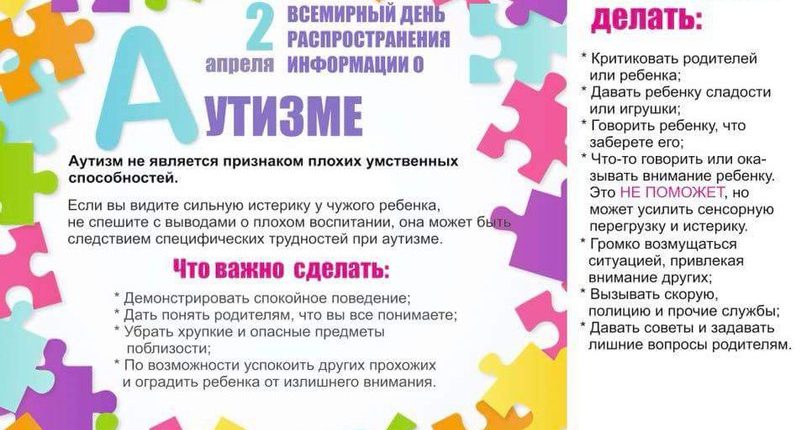 